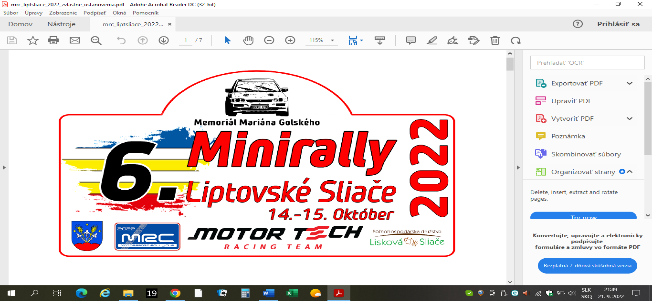 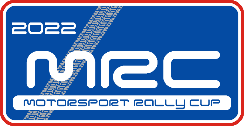 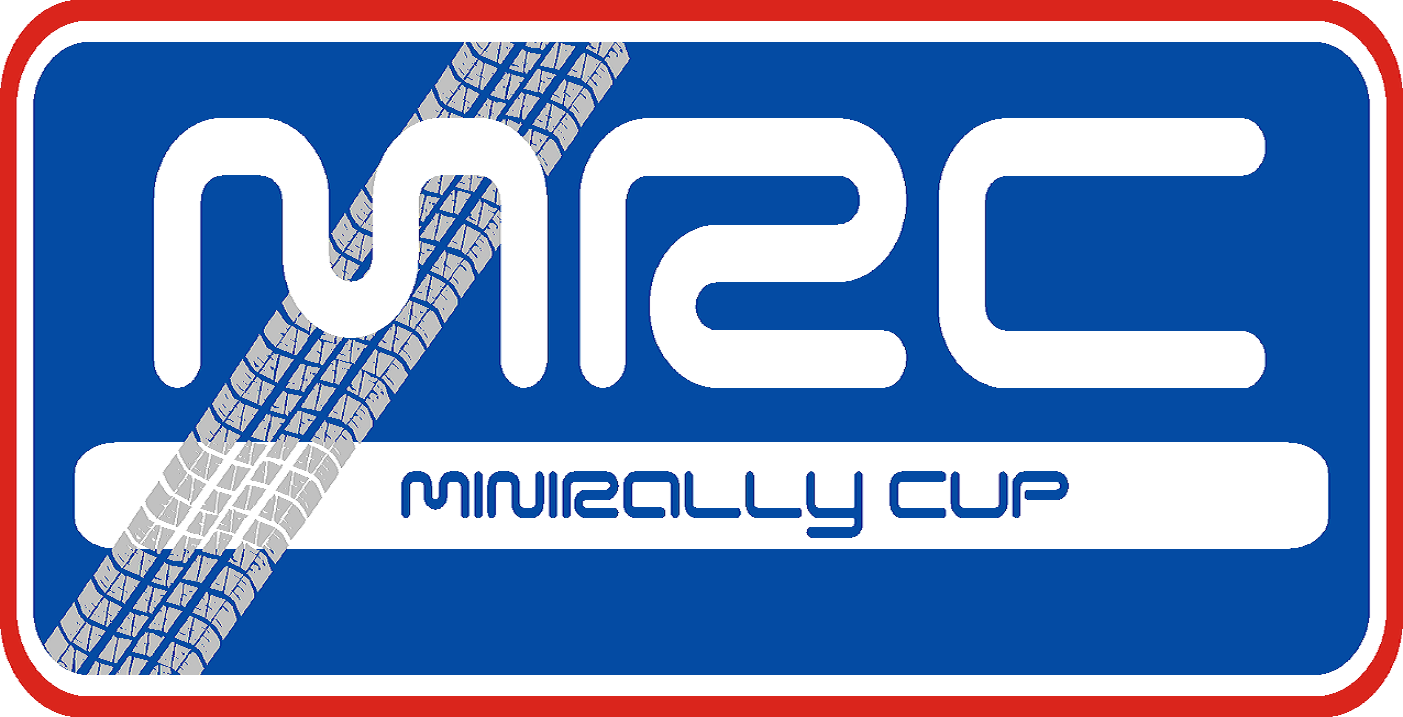      Podujatie :          Údaje o vozidle          
Poznámka: sedačky aj pásy môžu byť po skončení platnosti homologácie, treba uviesť rok!Vozidlo spĺňa tech. predpisy pre MRC 2022, je prebraté do súťaže 1. Rally BzenovPodpis tech. komisára MRC: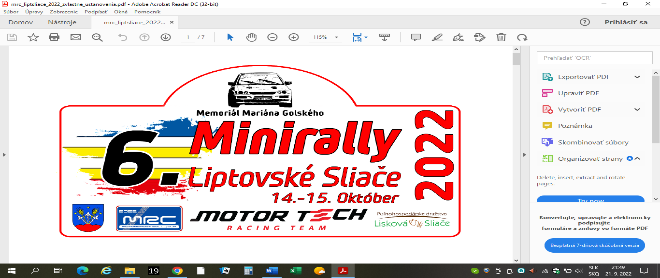 Podujatie :                 BEZPEČNOSTNÁ VÝBAVA POSÁDKY št. číslo:                              
  Jazdec:                                          Spolujazdec:     (meno)                                                (meno)Poznámka: červené údaje doplniť podľa skutočnosti, ak sa použije nehomologovaná, alebo po skončení platnosti, musí to byť uvedené.Kategória:Štart. číslo: *Rok výroby:  Rok výroby:  Rok výroby:  Rok výroby:  Rok výroby:  Rok výroby:  Rok výroby:  Značka:Typ:Objem motoraPalivoTurbo4x4Ev. číslo (ŠPZ):BA  NMAno  nieAno nieÚdaje o posádkeJazdec Spolujazdec Meno a priezviskoSedačky:/napr. CS.207.08)homolog. do:Pásy:napr. FIA D-130 T/98homolog.do:Povinná výbava:Ochranný rám:Has. systém:Hasiace prístroje:Elektroinštalácia:Batériový odpojovačTabuľka OK/SOSIné: Exteriér vozidlaPrilba / HelmetPrilba / HelmetPrilba / HelmetPrilba / HelmetŠtandard / StandardBS6658 1985 (neplatné)výr.číslo / No4366457Štandard / StandardBS6658 1985 (neplatné)výr.číslo / No4366478FHR (pre A4 povinné)FHR (pre A4 povinné)FHR (pre A4 povinné)FHR (pre A4 povinné)FHR Štandard-Homologácia č. / No-FHR Standard-Homologácia č. / No-Kombinéza / OverallKombinéza / OverallKombinéza / OverallKombinéza / OverallŠtandard8856-1985 (neplatné)Homologácia č. / NoRS.055 .03Štandard 8856-1985 (neplatné)Homologácia č. / NoRS.055 .03Bielizeň / UnderwearBielizeň / UnderwearBielizeň / UnderwearBielizeň / UnderwearŠtandard8856-2000Značka-typ / Mark-type SPARCOStandardnehomologovanáZnačka-typ / Mark-type -Rukavice / GlovesRukavice / GlovesRukavice / GlovesRukavice / GlovesŠtandard8856-2000Značka-typ / Mark-typeOMP Standard-Značka-typ / Mark-type -Obuv / ShoesObuv / ShoesObuv / ShoesObuv / ShoesŠtandard8856-2000Značka-typ / Mark-typeOMPStandardnehomologovanéZnačka-typ / Mark-type -Meno a priezvisko / Name and surnameJanko NovákDátum/Date Meno a priezvisko / Name and surnameĎurko PeknýDátum/Date:            . Kontrola TK:Kontrola TK: